     Documentación anexa a la solicitud de Cooperación entre Particulares 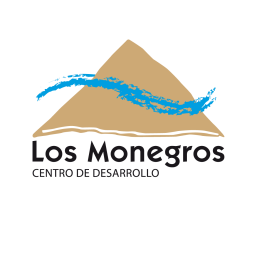 Junto a la solicitud de ayuda deberá presentarse:Un  documento vinculante (según modelo)El proyecto de cooperación que incluya la descripción del objetivo a abordar  y la posible solución a desarrollar. Además de las acciones a ejecutar organizadas en un  calendario bien definido y el presupuesto detallado de las mismas.En caso de proyectos innovadores, se deberá presentar un plan de divulgación de los resultados del proyecto y alcance del mismo, así como el compromiso de los miembros de divulgarlos.Modelo 1.2-Desglose de las acciones por beneficiarios y categoría de gastos, repartidas por año de realización.